Открытие VIII литературных чтений, посвященных  140-летию со дня рождения писателя-мариниста А.С. Новикова-Прибоя.В Сасовской центральной  библиотеки  прошло  открытие VIII литературных чтений, посвященных  140-летию со дня рождения писателя-мариниста, уроженца села Матвеевское Алексея Силыча Новикову-Прибою. Мероприятия, посвященные писателю, пройдут во всех библиотеках в течение месяца.  Жителей города и района ждут интересные литературные и тематические вечера,  выставки редких книг и фотографий, из альбома  семьи Новиковых, встречи с родственниками  писателя, экскурсии в  село Матвеевское на родину писателя.      Первая  литературная  встреча прошло в стенах центральной библиотеки 24 марта в день рождения писателя.  Ее открыли  самые юные читатели  воспитанники  детского развивающего центра «Алые паруса» инсценировкой повести А.С. Новикова – Прибоя  «Судьба»  и ученики  школы №1, которые прочитали  стихи посвященные писателю - земляку.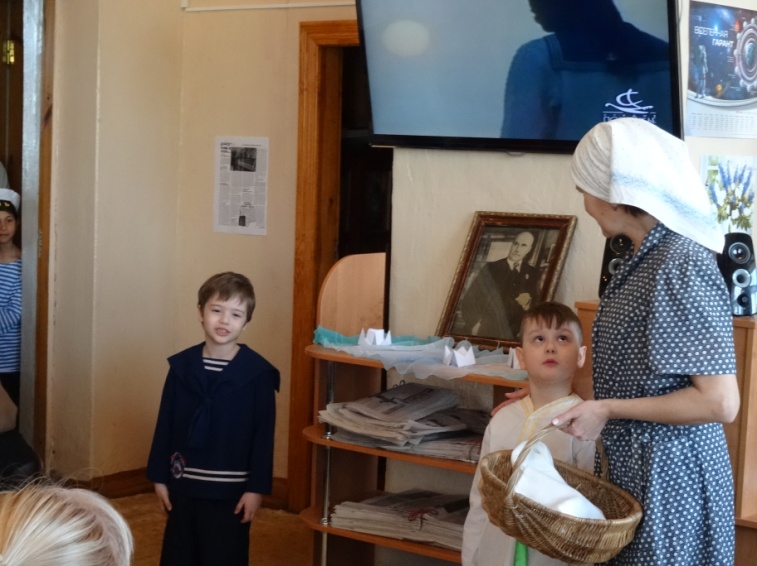       В приветствии  заместителей  глав администраций города  Сасово по социальным вопросам Л.М. Амелиной  и Сасовского муниципального  района С.А. Усанова звучали слова о сохранении памяти, преемственности поколений и продолжении  традиций литературных чтений.      Бывший директор центральной библиотеки, организатор шести первых литературных чтений М.А. Грашкина рассказала о знакомстве с семьей Новиковых, вспомнила  добрым словом бывшего начальника отдела культуры Сасовского района А.П. Наумова,  сельского  библиотекаря и  главного хранителя  музея в селе Матвеевском Р.И. Букареву, которые поддерживали и помогали в организации музея и  первых чтений. 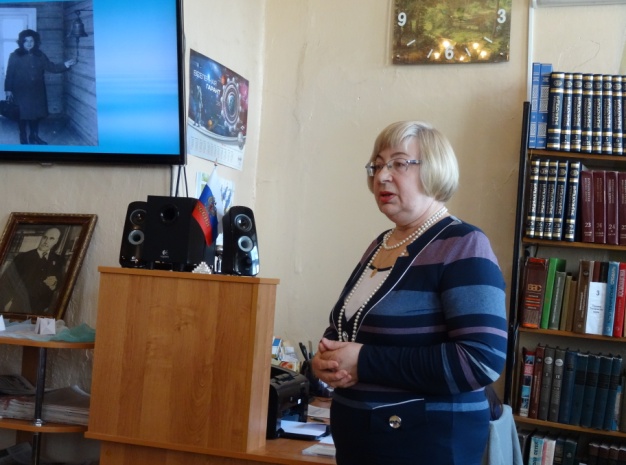       Член Союза писателей России, поэт  В.А. Хомяков   поведал, как  после  десятилетнего перерыва в 1987 году  чтения были возобновлены,  вспомнил  как, в бытность работы в библиотеке,  вместе с коллегами   готовил к изданию книги «Нам дорог Новиков – Прибой» и «Победитель бурь».    Участник  литературных чтений член Союза художников России М.В. Рытьков иллюстрировал свои воспоминания  набросками, сделанными на прошедших  встречах. 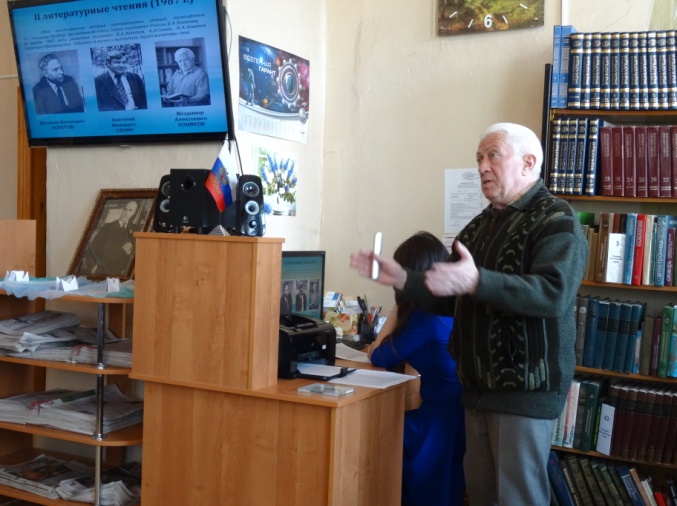      Начальники управления культуры и туризма города Сасово Т.Н. Панферова и Сасовского района А.Н. Сергунин  описали не только планируемые  мероприятия,  посвященные юбилею, но и поделились своими впечатлениями от знакомства с семьей писателя.      Старейший читатель библиотеки, заслуженный учитель РФ, член литературного объединения «Первая строка» А.Г. Колошеина прочитала стихотворение собственного сочинения, посвященное А.С. Новикову-Прибою.        Участник встречи директор Придорожной СОШ  В.Ф. Царапкин  рассказал о  подготовке  школы  им. А.С. Новикова-Прибоя к юбилею писателя,  показал альбом, подаренный школе в 2012 году Ириной Алексеевной Новиковой.       В заключение ведущая вечера С.П. Сахрова пригласила всех присутствующих  27 апреля в центральную библиотеку на круглый стол «Вокруг Цусимы».Т. Ромашкина, директор ЦБ